 с. Эсто-Алтай                                        Постановление № 44                                 03.10.2013 г.                                                           В соответствии с ч. 1 ст. 50 Уголовного кодекса Российской Федерации, ч. 1 ст. 39 Уголовно-исполнительного кодекса Российской Федерации наказание в виде исправительных работ отбываются в местах определяемых органами местного самоуправления по согласованию с уголовно-исполнительной инспекцией, но в районе места жительства осужденного.С целью реализации указанных нормативно-правовых актов РФ, а также неукоснительного исполнения приговоров суда  п о с т а н о в л я ю:1. Считать утратившим силу постановление Главы администрации Эсто-Алтайского сельского муниципального образования РК от 23.09.2013 г. № 43 «Об утверждении перечня предприятий, учреждений и хозяйств, определяемых как места для отбывания наказания в виде исправительных работ».2. Утвердить прилагаемый перечень предприятий, учреждений и хозяйств, расположенных на территории Эсто-Алтайского СМО РК для отбывания осужденными наказаний в виде исправительных работ для осужденных, не имеющих основного места работы по согласованию с уголовно-исполнительной инспекцией Эсто-Алтайского района. (Приложение №1)3. Для лиц имеющих постоянное место работы – предприятие, учреждение и хозяйство, (рабочее место осужденных), по согласованию с уголовно-исполнительной инспекцией Эсто-Алтайского района подает заявление на включение в  перечень предприятий, учреждений и хозяйств, определяемых как места для отбывания наказания в виде исправительных работ. Перечень предприятий по согласованию с уголовно-исполнительной инспекцией Эсто-Алтайского района может обновляться, по заявлению предприятий, учреждений и хозяйств, не вошедших в данный список, по ходатайству уголовно-исполнительной инспекции.            4. Обязать руководителя предприятия, учреждения и хозяйства в котором работает осужденный к исправительным работам, правильно и своевременно производить удержания из заработной платы осужденного и перечислять удержанные суммы в установленном порядке: уведомлять уголовно-исполнительную инспекцию об уклонении осужденного от отбывания наказания, а также заведомо уведомлять о его увольнении с работы, количестве проработанных осужденных часов.6. Контроль за исполнением настоящего постановления оставляю за собой.Глава администрацииЭсто-Алтайского СМО РК                                                          Король Ю.И.Приложение №1УТВЕРЖДЕНПостановлением главы администрации Эсто-Алтайского СМО РКот 03 октября 2013 года № 44 Глава администрации Эсто-Алтайского СМО РК Король Ю.И.____________________Согласовано с начальником филиала по Яшалтинскому районуФКУ УИИ УФСИН России по РК подполковником вн. службы Груднина А.В.______________________________Перечень предприятий, учреждений и хозяйств, определяемых как места для отбывания наказания в виде исправительных работ1. Эсто-Алтайское СМО - уборка территории, подсобные работы; 2. СПК им. Карла Маркса (председатель Игнатенко А.Н.)Администрация Эсто-Алтайского сельского муниципального образованияАдминистрация Эсто-Алтайского сельского муниципального образованияАдминистрация Эсто-Алтайского сельского муниципального образованияРеспублики КалмыкияРеспублики КалмыкияРеспублики Калмыкия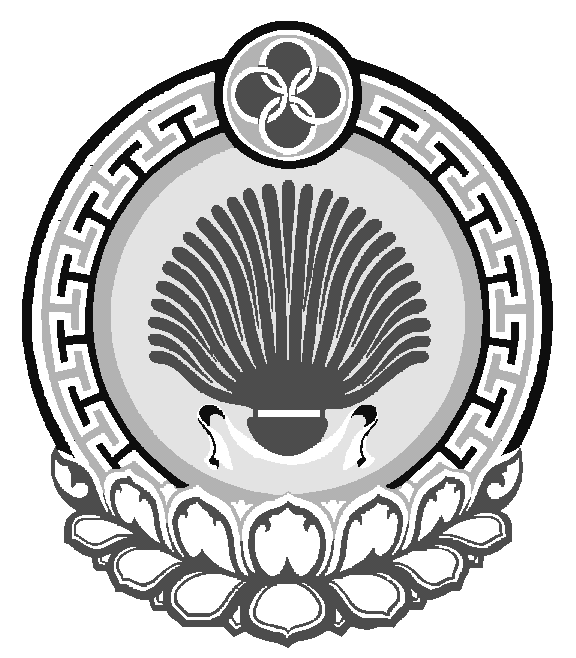 359026, Республика Калмыкия,  с. Эсто-Алтай, ул. Карла МарксаИНН 0812900527,  т. ( 84745) 98-2-41 Esto-Altay@ yandex.ru               ________________________________________________________________________________________359026, Республика Калмыкия,  с. Эсто-Алтай, ул. Карла МарксаИНН 0812900527,  т. ( 84745) 98-2-41 Esto-Altay@ yandex.ru               ________________________________________________________________________________________359026, Республика Калмыкия,  с. Эсто-Алтай, ул. Карла МарксаИНН 0812900527,  т. ( 84745) 98-2-41 Esto-Altay@ yandex.ru               ________________________________________________________________________________________Об утверждении перечня предприятий, учреждений и хозяйств, определяемых как места для отбывания наказания в виде исправительных работ